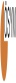 YKS (ÖSYS) YERLEŞTİRME SONUÇLARI
ATATÜRK ANADOLU LİSESİ (ORDU - ALTINORDU) 2015  YILI SON SINIF ÖĞRENCİLERİ YERLEŞTİRME LİSTESİYKS (ÖSYS) YERLEŞTİRME SONUÇLARI
ATATÜRK ANADOLU LİSESİ (ORDU - ALTINORDU) 2015  YILI SON SINIF ÖĞRENCİLERİ YERLEŞTİRME LİSTESİYKS (ÖSYS) YERLEŞTİRME SONUÇLARI
ATATÜRK ANADOLU LİSESİ (ORDU - ALTINORDU) 2015  YILI SON SINIF ÖĞRENCİLERİ YERLEŞTİRME LİSTESİYKS (ÖSYS) YERLEŞTİRME SONUÇLARI
ATATÜRK ANADOLU LİSESİ (ORDU - ALTINORDU) 2015  YILI SON SINIF ÖĞRENCİLERİ YERLEŞTİRME LİSTESİYKS (ÖSYS) YERLEŞTİRME SONUÇLARI
ATATÜRK ANADOLU LİSESİ (ORDU - ALTINORDU) 2015  YILI SON SINIF ÖĞRENCİLERİ YERLEŞTİRME LİSTESİYKS (ÖSYS) YERLEŞTİRME SONUÇLARI
ATATÜRK ANADOLU LİSESİ (ORDU - ALTINORDU) 2015  YILI SON SINIF ÖĞRENCİLERİ YERLEŞTİRME LİSTESİYKS (ÖSYS) YERLEŞTİRME SONUÇLARI
ATATÜRK ANADOLU LİSESİ (ORDU - ALTINORDU) 2015  YILI SON SINIF ÖĞRENCİLERİ YERLEŞTİRME LİSTESİYKS (ÖSYS) YERLEŞTİRME SONUÇLARI
ATATÜRK ANADOLU LİSESİ (ORDU - ALTINORDU) 2015  YILI SON SINIF ÖĞRENCİLERİ YERLEŞTİRME LİSTESİYKS (ÖSYS) YERLEŞTİRME SONUÇLARI
ATATÜRK ANADOLU LİSESİ (ORDU - ALTINORDU) 2015  YILI SON SINIF ÖĞRENCİLERİ YERLEŞTİRME LİSTESİYKS (ÖSYS) YERLEŞTİRME SONUÇLARI
ATATÜRK ANADOLU LİSESİ (ORDU - ALTINORDU) 2015  YILI SON SINIF ÖĞRENCİLERİ YERLEŞTİRME LİSTESİYKS (ÖSYS) YERLEŞTİRME SONUÇLARI
ATATÜRK ANADOLU LİSESİ (ORDU - ALTINORDU) 2015  YILI SON SINIF ÖĞRENCİLERİ YERLEŞTİRME LİSTESİYKS (ÖSYS) YERLEŞTİRME SONUÇLARI
ATATÜRK ANADOLU LİSESİ (ORDU - ALTINORDU) 2015  YILI SON SINIF ÖĞRENCİLERİ YERLEŞTİRME LİSTESİSayfa :         1 - 1Sayfa :         1 - 1YKS (ÖSYS) YERLEŞTİRME SONUÇLARI
ATATÜRK ANADOLU LİSESİ (ORDU - ALTINORDU) 2015  YILI SON SINIF ÖĞRENCİLERİ YERLEŞTİRME LİSTESİYKS (ÖSYS) YERLEŞTİRME SONUÇLARI
ATATÜRK ANADOLU LİSESİ (ORDU - ALTINORDU) 2015  YILI SON SINIF ÖĞRENCİLERİ YERLEŞTİRME LİSTESİYKS (ÖSYS) YERLEŞTİRME SONUÇLARI
ATATÜRK ANADOLU LİSESİ (ORDU - ALTINORDU) 2015  YILI SON SINIF ÖĞRENCİLERİ YERLEŞTİRME LİSTESİYKS (ÖSYS) YERLEŞTİRME SONUÇLARI
ATATÜRK ANADOLU LİSESİ (ORDU - ALTINORDU) 2015  YILI SON SINIF ÖĞRENCİLERİ YERLEŞTİRME LİSTESİYKS (ÖSYS) YERLEŞTİRME SONUÇLARI
ATATÜRK ANADOLU LİSESİ (ORDU - ALTINORDU) 2015  YILI SON SINIF ÖĞRENCİLERİ YERLEŞTİRME LİSTESİYKS (ÖSYS) YERLEŞTİRME SONUÇLARI
ATATÜRK ANADOLU LİSESİ (ORDU - ALTINORDU) 2015  YILI SON SINIF ÖĞRENCİLERİ YERLEŞTİRME LİSTESİYKS (ÖSYS) YERLEŞTİRME SONUÇLARI
ATATÜRK ANADOLU LİSESİ (ORDU - ALTINORDU) 2015  YILI SON SINIF ÖĞRENCİLERİ YERLEŞTİRME LİSTESİYKS (ÖSYS) YERLEŞTİRME SONUÇLARI
ATATÜRK ANADOLU LİSESİ (ORDU - ALTINORDU) 2015  YILI SON SINIF ÖĞRENCİLERİ YERLEŞTİRME LİSTESİYKS (ÖSYS) YERLEŞTİRME SONUÇLARI
ATATÜRK ANADOLU LİSESİ (ORDU - ALTINORDU) 2015  YILI SON SINIF ÖĞRENCİLERİ YERLEŞTİRME LİSTESİYKS (ÖSYS) YERLEŞTİRME SONUÇLARI
ATATÜRK ANADOLU LİSESİ (ORDU - ALTINORDU) 2015  YILI SON SINIF ÖĞRENCİLERİ YERLEŞTİRME LİSTESİYKS (ÖSYS) YERLEŞTİRME SONUÇLARI
ATATÜRK ANADOLU LİSESİ (ORDU - ALTINORDU) 2015  YILI SON SINIF ÖĞRENCİLERİ YERLEŞTİRME LİSTESİYKS (ÖSYS) YERLEŞTİRME SONUÇLARI
ATATÜRK ANADOLU LİSESİ (ORDU - ALTINORDU) 2015  YILI SON SINIF ÖĞRENCİLERİ YERLEŞTİRME LİSTESİYKS (ÖSYS) YERLEŞTİRME SONUÇLARI
ATATÜRK ANADOLU LİSESİ (ORDU - ALTINORDU) 2015  YILI SON SINIF ÖĞRENCİLERİ YERLEŞTİRME LİSTESİYKS (ÖSYS) YERLEŞTİRME SONUÇLARI
ATATÜRK ANADOLU LİSESİ (ORDU - ALTINORDU) 2015  YILI SON SINIF ÖĞRENCİLERİ YERLEŞTİRME LİSTESİYKS (ÖSYS) YERLEŞTİRME SONUÇLARI
ATATÜRK ANADOLU LİSESİ (ORDU - ALTINORDU) 2015  YILI SON SINIF ÖĞRENCİLERİ YERLEŞTİRME LİSTESİYKS (ÖSYS) YERLEŞTİRME SONUÇLARI
ATATÜRK ANADOLU LİSESİ (ORDU - ALTINORDU) 2015  YILI SON SINIF ÖĞRENCİLERİ YERLEŞTİRME LİSTESİYKS (ÖSYS) YERLEŞTİRME SONUÇLARI
ATATÜRK ANADOLU LİSESİ (ORDU - ALTINORDU) 2015  YILI SON SINIF ÖĞRENCİLERİ YERLEŞTİRME LİSTESİYKS (ÖSYS) YERLEŞTİRME SONUÇLARI
ATATÜRK ANADOLU LİSESİ (ORDU - ALTINORDU) 2015  YILI SON SINIF ÖĞRENCİLERİ YERLEŞTİRME LİSTESİYKS (ÖSYS) YERLEŞTİRME SONUÇLARI
ATATÜRK ANADOLU LİSESİ (ORDU - ALTINORDU) 2015  YILI SON SINIF ÖĞRENCİLERİ YERLEŞTİRME LİSTESİYKS (ÖSYS) YERLEŞTİRME SONUÇLARI
ATATÜRK ANADOLU LİSESİ (ORDU - ALTINORDU) 2015  YILI SON SINIF ÖĞRENCİLERİ YERLEŞTİRME LİSTESİYKS (ÖSYS) YERLEŞTİRME SONUÇLARI
ATATÜRK ANADOLU LİSESİ (ORDU - ALTINORDU) 2015  YILI SON SINIF ÖĞRENCİLERİ YERLEŞTİRME LİSTESİYKS (ÖSYS) YERLEŞTİRME SONUÇLARI
ATATÜRK ANADOLU LİSESİ (ORDU - ALTINORDU) 2015  YILI SON SINIF ÖĞRENCİLERİ YERLEŞTİRME LİSTESİYKS (ÖSYS) YERLEŞTİRME SONUÇLARI
ATATÜRK ANADOLU LİSESİ (ORDU - ALTINORDU) 2015  YILI SON SINIF ÖĞRENCİLERİ YERLEŞTİRME LİSTESİYKS (ÖSYS) YERLEŞTİRME SONUÇLARI
ATATÜRK ANADOLU LİSESİ (ORDU - ALTINORDU) 2015  YILI SON SINIF ÖĞRENCİLERİ YERLEŞTİRME LİSTESİAd SoyadAd SoyadAd SoyadYerleştirme DönemiProgram KoduProgram AdıÜniversite AdıFakülte/MYO AdıYerleştiği Tercih SırasıPuan TürüPuanOBPMETEB DurumuKont. TürüKont. TürüEk Puan DurumuEk Puan DurumuTÜBİTAK
/Engelli Ek Puan DurumuBAHADIR YENAL EFİLBAHADIR YENAL EFİLBAHADIR YENAL EFİLNORMAL105910216Veteriner FakültesiKAFKAS ÜNİVERSİTESİ (KARS)12MF3275,60065373,1NormalGenelGenelTUĞÇE CANDANTUĞÇE CANDANTUĞÇE CANDANNORMAL103110769HemşirelikDOKUZ EYLÜL ÜNİVERSİTESİ (İZMİR)Hemşirelik Fakültesi4MF3335,03222444,8NormalGenelGenelGÖKTUĞ KARAGÖKTUĞ KARAGÖKTUĞ KARANORMAL105610643İşletmeİSTANBUL ÜNİVERSİTESİİşletme Fakültesi4TM1309,15836367,75NormalGenelGenelAYBÜKE AYÇA ALDENİZAYBÜKE AYÇA ALDENİZAYBÜKE AYÇA ALDENİZNORMAL102510195EbelikCELÂL BAYAR ÜNİVERSİTESİ (MANİSA)Sağlık Yüksekokulu6YGS2306,98557397,45NormalGenelGenelBERKİN ÇAĞLARBERKİN ÇAĞLARBERKİN ÇAĞLARNORMAL200710762Hukuk Fakültesi (Ücretli)BEYKENT ÜNİVERSİTESİ (İSTANBUL)4TM3345,81462372,2NormalGenelGenelUĞUR BAYHANUĞUR BAYHANUĞUR BAYHANNORMAL106110539Çevre MühendisliğiKARABÜK ÜNİVERSİTESİMühendislik Fakültesi25MF4223,87806359,05NormalGenelGenelBURCU GÜNDOĞDUBURCU GÜNDOĞDUBURCU GÜNDOĞDUNORMAL104810044Amerikan Kültürü ve Edebiyatı (İngilizce)HACETTEPE ÜNİVERSİTESİ (ANKARA)Edebiyat Fakültesi6DIL1423,78514453,75NormalGenelGenelOĞUZHAN AYDOĞDUOĞUZHAN AYDOĞDUOĞUZHAN AYDOĞDUNORMAL101010273İktisatANADOLU ÜNİVERSİTESİ (ESKİŞEHİR)İktisadi ve İdari Bilimler Fakültesi4TM1297,15566397,6NormalGenelGenelSİMGE GÜLERSİMGE GÜLERSİMGE GÜLERNORMAL109110072HemşirelikSİNOP ÜNİVERSİTESİSağlık Yüksekokulu13YGS2315,28299412,8NormalGenelGenelMİRAC MERT SAĞLAMMİRAC MERT SAĞLAMMİRAC MERT SAĞLAMNORMAL206511162Medya ve İletişim Sistemleri (Tam Burslu)ÜSKÜDAR ÜNİVERSİTESİ (İSTANBUL)İletişim Fakültesi5TS1362,71705378,45NormalGenelGenelALPER GÜRLERALPER GÜRLERALPER GÜRLERNORMAL109210653Fizyoterapi ve RehabilitasyonSÜLEYMAN DEMİREL ÜNİVERSİTESİ (ISPARTA)Sağlık Bilimleri Fakültesi25MF3406,39801468,4NormalOkul BirincisiOkul BirincisiMEHMET EREN YILMAZMEHMET EREN YILMAZMEHMET EREN YILMAZNORMAL101430264Makine Mühendisliği (İÖ)ATATÜRK ÜNİVERSİTESİ (ERZURUM)Mühendislik Fakültesi6MF4246,75753369,35NormalGenelGenelMERVE KARADERİMERVE KARADERİMERVE KARADERİNORMAL108210259MatematikONDOKUZ MAYIS ÜNİVERSİTESİ (SAMSUN)Fen-Edebiyat Fakültesi3MF1245,22073410,7NormalGenelGenelULAŞ CAN ÇELİKULAŞ CAN ÇELİKULAŞ CAN ÇELİKNORMAL105610104Bilgi ve Belge YönetimiİSTANBUL ÜNİVERSİTESİEdebiyat Fakültesi1TM3319,79491382,15NormalGenelGenelAHMET MADENAHMET MADENAHMET MADENNORMAL101810071İnşaat MühendisliğiBAYBURT ÜNİVERSİTESİMühendislik Fakültesi10MF4283,38623428,85NormalGenelGenelÖZGÜR EKİNSU AKANÖZGÜR EKİNSU AKANÖZGÜR EKİNSU AKANNORMAL106910294Bilgisayar MühendisliğiKOCAELİ ÜNİVERSİTESİMühendislik Fakültesi2MF4362,0179437,65NormalGenelGenelTAHA CAN MEYDANTAHA CAN MEYDANTAHA CAN MEYDANNORMAL106230251Elektrik-Elektronik Mühendisliği (İÖ)KARADENİZ TEKNİK ÜNİVERSİTESİ (TRABZON)Mühendislik Fakültesi8MF4320,31312387,8NormalGenelGenelMUSTAFA OKAN ÖZTÜRKMUSTAFA OKAN ÖZTÜRKMUSTAFA OKAN ÖZTÜRKNORMAL207210297Rehberlik ve Psikolojik Danışmanlık (İngilizce) (%50 Burslu)MEF ÜNİVERSİTESİ (İSTANBUL)Eğitim Fakültesi9TM3334,89985356,65NormalGenelGenelKÜBRA ALTUNKAYNAKKÜBRA ALTUNKAYNAKKÜBRA ALTUNKAYNAKNORMAL103110769HemşirelikDOKUZ EYLÜL ÜNİVERSİTESİ (İZMİR)Hemşirelik Fakültesi7MF3329,01294453,8NormalGenelGenelHANİFE AZAKLIHANİFE AZAKLIHANİFE AZAKLINORMAL108210259MatematikONDOKUZ MAYIS ÜNİVERSİTESİ (SAMSUN)Fen-Edebiyat Fakültesi3MF1257,73416424,5NormalGenelGenelENES BUĞRA AYDOĞANENES BUĞRA AYDOĞANENES BUĞRA AYDOĞANNORMAL108210798İşletmeONDOKUZ MAYIS ÜNİVERSİTESİ (SAMSUN)İktisadi ve İdari Bilimler Fakültesi1TM1263,73226365,95NormalGenelGenelÖZGE YENERÖZGE YENERÖZGE YENERNORMAL101430325Endüstri Mühendisliği (İÖ)ATATÜRK ÜNİVERSİTESİ (ERZURUM)Mühendislik Fakültesi6MF4253,77318374,3NormalGenelGenelALİ KAAN AŞKINALİ KAAN AŞKINALİ KAAN AŞKINNORMAL108210717Bitki KorumaONDOKUZ MAYIS ÜNİVERSİTESİ (SAMSUN)Ziraat Fakültesi1MF2289,56763424,45NormalGenelGenelONUR TEPEONUR TEPEONUR TEPENORMAL106410369Bilgi ve Belge YönetimiKASTAMONU ÜNİVERSİTESİFen-Edebiyat Fakültesi18TM3313,44725404,75NormalGenelGenelBEYZANUR SEVİNÇBEYZANUR SEVİNÇBEYZANUR SEVİNÇNORMAL101451054Tıbbi Görüntüleme TeknikleriATATÜRK ÜNİVERSİTESİ (ERZURUM)Sağlık Hizmetleri Meslek Y.O.22YGS1269,42087370NormalGenelGenelDAMLA NUR DEMİRHANDAMLA NUR DEMİRHANDAMLA NUR DEMİRHANNORMAL108910401Hukuk FakültesiSELÇUK ÜNİVERSİTESİ (KONYA)8TM3414,70763455NormalGenelGenelNURTEN YILDIZNURTEN YILDIZNURTEN YILDIZNORMAL108210426EbelikONDOKUZ MAYIS ÜNİVERSİTESİ (SAMSUN)Samsun Sağlık Yüksekokulu20YGS2308,16385396,25NormalGenelGenelYAREN GÖZÜKANYAREN GÖZÜKANYAREN GÖZÜKANEK105670425Elektronik Teknolojisi (İÖ)İSTANBUL ÜNİVERSİTESİTeknik Bilimler Meslek Y.O.3YGS1223,39587372,95NormalGenelGenelÇAĞLA NUR ARSLANÇAĞLA NUR ARSLANÇAĞLA NUR ARSLANNORMAL205810022İngilizce Öğretmenliği (Tam Burslu)UFUK ÜNİVERSİTESİ (ANKARA)Eğitim Fakültesi21DIL1414,14389437,1NormalGenelGenelMELİKENUR YAMANMELİKENUR YAMANMELİKENUR YAMANNORMAL106210186İngiliz Dili ve Edebiyatı (İngilizce)KARADENİZ TEKNİK ÜNİVERSİTESİ (TRABZON)Edebiyat Fakültesi2DIL1373,92247416,85NormalGenelGenelİLKER ÖZCANİLKER ÖZCANİLKER ÖZCANNORMAL110350558Gıda TeknolojisiBÜLENT ECEVİT ÜNİVERSİTESİ (ZONGULDAK)Çaycuma Meslek Yüksekokulu3YGS2195,88922344,8NormalGenelGenelMEHMET KURUCUMEHMET KURUCUMEHMET KURUCUNORMAL101810089Makine MühendisliğiBAYBURT ÜNİVERSİTESİMühendislik Fakültesi8MF4241,81677392,85NormalGenelGenelGİZEM ÖZTÜRKGİZEM ÖZTÜRKGİZEM ÖZTÜRKNORMAL107230027Hukuk Fakültesi (İÖ)MARMARA ÜNİVERSİTESİ (İSTANBUL)5TM3419,57711443,35NormalGenelGenelBEYZA NUR DEMETGÜLBEYZA NUR DEMETGÜLBEYZA NUR DEMETGÜLNORMAL100810329Gıda MühendisliğiAKSARAY ÜNİVERSİTESİMühendislik Fakültesi6MF4246,89922400,55NormalGenelGenelBERİL GÖKÇE ÇİÇEKBERİL GÖKÇE ÇİÇEKBERİL GÖKÇE ÇİÇEKNORMAL104111225HemşirelikGAZİ ÜNİVERSİTESİ (ANKARA)Sağlık Bilimleri Fakültesi1MF3342,08786422,1NormalGenelGenelOKAN TAŞDELENOKAN TAŞDELENOKAN TAŞDELENNORMAL108630365Otomotiv Mühendisliği (İÖ)PAMUKKALE ÜNİVERSİTESİ (DENİZLİ)Teknoloji Fakültesi2MF4262,23868372,7NormalGenelGenelESME NUR COŞKUNESME NUR COŞKUNESME NUR COŞKUNNORMAL106910125İngiliz Dili ve EdebiyatıKOCAELİ ÜNİVERSİTESİFen-Edebiyat Fakültesi19DIL1377,99753413,15NormalGenelGenelYAREN ERENYAREN ERENYAREN ERENNORMAL205410495İngiliz Dili ve Edebiyatı (İngilizce) (%50 Burslu)TOBB EKONOMİ VE TEKNOLOJİ ÜNİVERSİTESİ (ANKARA)Fen-Edebiyat Fakültesi2DIL1358,12708401,95NormalGenelGenelKUBİLAY AKSUKUBİLAY AKSUKUBİLAY AKSUNORMAL108230342İlahiyat (İÖ)ONDOKUZ MAYIS ÜNİVERSİTESİ (SAMSUN)İlahiyat Fakültesi1YGS4343,85872341,2NormalGenelGenelAYŞENUR YEŞİLTEPEAYŞENUR YEŞİLTEPEAYŞENUR YEŞİLTEPENORMAL105610537İktisatİSTANBUL ÜNİVERSİTESİİktisat Fakültesi5TM1328,04052427,35NormalGenelGenelMİNEL ÇETİNMİNEL ÇETİNMİNEL ÇETİNNORMAL104610028Hemşirelik Yüksekokulu (Kız)GÜLHANE ASKERİ TIP AKADEMİSİ (ANKARA)1MF3312,04128442,6NormalGenelGenelFİGEN ALBAYRAKFİGEN ALBAYRAKFİGEN ALBAYRAKNORMAL100710296Peyzaj MimarlığıAKDENİZ ÜNİVERSİTESİ (ANTALYA)Ziraat Fakültesi9MF4260,3644393,8NormalGenelGenelEMİNE CANSEL TÜRKMENEMİNE CANSEL TÜRKMENEMİNE CANSEL TÜRKMENNORMAL108310064HemşirelikORDU ÜNİVERSİTESİSağlık Yüksekokulu1YGS2347,97952442,35NormalGenelGenelDEMET TOKSOYDEMET TOKSOYDEMET TOKSOYNORMAL108210277TarihONDOKUZ MAYIS ÜNİVERSİTESİ (SAMSUN)Fen-Edebiyat Fakültesi2TS2327,8173406,95NormalGenelGenelERTUĞRUL İNCEERTUĞRUL İNCEERTUĞRUL İNCENORMAL106130101Elektrik-Elektronik Mühendisliği (İÖ)KARABÜK ÜNİVERSİTESİMühendislik Fakültesi8MF4265,18351380,5NormalGenelGenelALPER AYDINALPER AYDINALPER AYDINNORMAL106130119Otomotiv Mühendisliği (İÖ)KARABÜK ÜNİVERSİTESİMühendislik Fakültesi11MF4250,58363381,7NormalGenelGenelCANSU TURANCANSU TURANCANSU TURANNORMAL103110106İngilizce Öğretmenliği (İngilizce)DOKUZ EYLÜL ÜNİVERSİTESİ (İZMİR)Buca Eğitim Fakültesi2DIL1426,6524458,95NormalGenelGenelEMRAH BAYRAKEMRAH BAYRAKEMRAH BAYRAKNORMAL106910249Halkla İlişkiler ve TanıtımKOCAELİ ÜNİVERSİTESİİletişim Fakültesi7TS1341,49633358,05NormalGenelGenelÖYKÜ TELCİÖYKÜ TELCİÖYKÜ TELCİEK105630065Fars Dili ve Edebiyatı (İÖ)İSTANBUL ÜNİVERSİTESİEdebiyat Fakültesi1DIL3326,76035376,6NormalGenelGenelBİLGE ADEMBİLGE ADEMBİLGE ADEMEK101810089Makine MühendisliğiBAYBURT ÜNİVERSİTESİMühendislik Fakültesi13MF4249,32173419,5NormalGenelGenelMERT CAN YILMAZMERT CAN YILMAZMERT CAN YILMAZNORMAL102610882Bankacılık ve FinansCUMHURİYET ÜNİVERSİTESİ (SİVAS)İktisadi ve İdari Bilimler Fakültesi26TM1277,36571369,5NormalGenelGenelSÜLEYMAN GÜZELSÜLEYMAN GÜZELSÜLEYMAN GÜZELNORMAL107610567İktisat (İngilizce)MUĞLA SITKI KOÇMAN ÜNİVERSİTESİİktisadi ve İdari Bilimler Fakültesi9TM1274,91469376,4NormalGenelGenelİLAYDA ÇAMURİLAYDA ÇAMURİLAYDA ÇAMURNORMAL108210338Gıda MühendisliğiONDOKUZ MAYIS ÜNİVERSİTESİ (SAMSUN)Mühendislik Fakültesi2MF4281,78361416,3NormalGenelGenelEDA KAYAEDA KAYAEDA KAYANORMAL100310264Uluslararası İlişkilerADNAN MENDERES ÜNİVERSİTESİ (AYDIN)Nazilli İktisadi ve İdari Bilimler Fakültesi10TM2292,13725403NormalGenelGenelALPER ÇEBİALPER ÇEBİALPER ÇEBİNORMAL105610334AntropolojiİSTANBUL ÜNİVERSİTESİEdebiyat Fakültesi1TM3316,41065358,2NormalGenelGenelESRA ÇAKIRESRA ÇAKIRESRA ÇAKIRNORMAL106210459Orman MühendisliğiKARADENİZ TEKNİK ÜNİVERSİTESİ (TRABZON)Orman Fakültesi1MF4250,93299402,35NormalGenelGenelEDA HASEDA HASEDA HASNORMAL108310064HemşirelikORDU ÜNİVERSİTESİSağlık Yüksekokulu1YGS2367,52766422,85NormalGenelGenelABDULLAH KERİM SAĞRAABDULLAH KERİM SAĞRAABDULLAH KERİM SAĞRANORMAL100810011İşletmeAKSARAY ÜNİVERSİTESİİktisadi ve İdari Bilimler Fakültesi4TM1238,93667351,2NormalGenelGenelALİ TÜKENMEZALİ TÜKENMEZALİ TÜKENMEZNORMAL106930289Metalurji ve Malzeme Mühendisliği (İÖ)KOCAELİ ÜNİVERSİTESİMühendislik Fakültesi18MF4277,07591363,5NormalGenelGenelSİMGE CANDANSİMGE CANDANSİMGE CANDANNORMAL100710763Uluslararası Ticaret ve LojistikAKDENİZ ÜNİVERSİTESİ (ANTALYA)Ayşe Sak Uygulamalı Bilimler Yüksekokulu9YGS6304,58415406,75NormalGenelGenelMERTCAN YILMAZMERTCAN YILMAZMERTCAN YILMAZNORMAL103210502Elektrik-Elektronik MühendisliğiDUMLUPINAR ÜNİVERSİTESİ (KÜTAHYA)Simav Teknoloji Fakültesi12MF4267,3897401,75NormalGenelGenelNİMET BÜŞRA AKDENİZNİMET BÜŞRA AKDENİZNİMET BÜŞRA AKDENİZNORMAL101310049HemşirelikARTVİN ÇORUH ÜNİVERSİTESİSağlık Yüksekokulu19YGS2312,8962347,5NormalGenelGenelŞEYMA GÜNEYŞEYMA GÜNEYŞEYMA GÜNEYNORMAL105610185İngiliz Dili ve Edebiyatı (İngilizce)İSTANBUL ÜNİVERSİTESİEdebiyat Fakültesi5DIL1449,34575414,95NormalGenelGenelTAHA CAN ERTURULTAHA CAN ERTURULTAHA CAN ERTURULNORMAL101830084Makine Mühendisliği (İÖ)BAYBURT ÜNİVERSİTESİMühendislik Fakültesi22MF4236,95039384,85NormalGenelGenelBUSE NUR DABANBUSE NUR DABANBUSE NUR DABANNORMAL206610348Psikoloji (%50 Burslu)CANİK BAŞARI ÜNİVERSİTESİ (SAMSUN)Fen-Edebiyat Fakültesi4TM3377,57601421,85NormalGenelGenelEMİNE ŞENEREMİNE ŞENEREMİNE ŞENERNORMAL205850057Fizyoterapi (Ücretli)UFUK ÜNİVERSİTESİ (ANKARA)Sağlık Hizmetleri Meslek Y.O.2YGS2273,53306394,9NormalGenelGenelMERVE DİNÇSOYMERVE DİNÇSOYMERVE DİNÇSOYNORMAL104110254Fen Bilgisi ÖğretmenliğiGAZİ ÜNİVERSİTESİ (ANKARA)Gazi Eğitim Fakültesi5MF2290,17743437,15NormalGenelGenelDOĞUŞ DEMİRBAŞDOĞUŞ DEMİRBAŞDOĞUŞ DEMİRBAŞNORMAL207510294Uluslararası Lojistik ve Taşımacılık (Tam Burslu)İSTANBUL ESENYURT ÜNİVERSİTESİİşletme ve Yönetim Bilimleri Fakültesi1TM1303,02619376,6NormalGenelGenelALPARSLAN KILIÇALPARSLAN KILIÇALPARSLAN KILIÇNORMAL108210171Sosyal Bilgiler ÖğretmenliğiONDOKUZ MAYIS ÜNİVERSİTESİ (SAMSUN)Eğitim Fakültesi5TS1351,88752383,05NormalGenelGenelFATİH TANER YÖNFATİH TANER YÖNFATİH TANER YÖNNORMAL108210347İnşaat MühendisliğiONDOKUZ MAYIS ÜNİVERSİTESİ (SAMSUN)Mühendislik Fakültesi1MF4351,20406427,2NormalGenelGenelÇİÇEK ÇAKIRÇİÇEK ÇAKIRÇİÇEK ÇAKIRNORMAL103110151Sınıf ÖğretmenliğiDOKUZ EYLÜL ÜNİVERSİTESİ (İZMİR)Buca Eğitim Fakültesi13TM2354,83495419,05NormalGenelGenelSEFA KIRANSEFA KIRANSEFA KIRANNORMAL103710012Makine MühendisliğiERZURUM TEKNİK ÜNİVERSİTESİMühendislik ve Mimarlık Fakültesi13MF4251,50814422,6NormalGenelGenelFATMANUR TOSUNFATMANUR TOSUNFATMANUR TOSUNNORMAL105910216Veteriner FakültesiKAFKAS ÜNİVERSİTESİ (KARS)28MF3271,1879408,65NormalGenelGenelYAĞMUR ÇALIŞYAĞMUR ÇALIŞYAĞMUR ÇALIŞNORMAL105610537İktisatİSTANBUL ÜNİVERSİTESİİktisat Fakültesi10TM1322,77145416,65NormalGenelGenelCESUR YEŞİLTAŞCESUR YEŞİLTAŞCESUR YEŞİLTAŞNORMAL103810117TarihESKİŞEHİR OSMANGAZİ ÜNİVERSİTESİFen-Edebiyat Fakültesi2TS2336,37235363,25NormalGenelGenelBERAT ERTUĞRUL ŞAHİNBERAT ERTUĞRUL ŞAHİNBERAT ERTUĞRUL ŞAHİNNORMAL106110212İngiliz Dili ve EdebiyatıKARABÜK ÜNİVERSİTESİEdebiyat Fakültesi11DIL1331,91382405,8NormalGenelGenelKADİR ÇAKIRKADİR ÇAKIRKADİR ÇAKIRNORMAL108930583Sağlık Yönetimi (İÖ)SELÇUK ÜNİVERSİTESİ (KONYA)Sağlık Bilimleri Fakültesi5TM1294,51412376,9NormalGenelGenelMERT ÖZTÜRKMERT ÖZTÜRKMERT ÖZTÜRKNORMAL105610546İktisat (İngilizce)İSTANBUL ÜNİVERSİTESİİktisat Fakültesi4TM1354,68619386,3NormalGenelGenelTUĞÇE ÖZKAYATUĞÇE ÖZKAYATUĞÇE ÖZKAYAEK103451021Kimya TeknolojisiEGE ÜNİVERSİTESİ (İZMİR)Ege Meslek Yüksekokulu28YGS2229,77037358,25NormalGenelGenel